О начале отопительного периода 2022-2023 годы на территории муниципального  образования Соль-Илецкий городской округВ соответствии с Федеральным Законом  от 06.10.2003 № 131-ФЗ «Об общих принципах организации местного самоуправления в Российской Федерации», постановлением Правительства Российской Федерации от 06.05.2018   № 354  «О предоставлении коммунальных услуг собственникам и пользователям помещений в многоквартирных домах и жилых домов», постановляю:1. В период с 3 октября 2022 года по 5 октября 2022 года провести  пробные топки на территории муниципального образования Соль-Илецкий городской округ.2. Начать отопительный период 2022-2023 годы на территории муниципального образования Соль-Илецкий  городской округ с 10 октября  2022 года.3. Контроль за исполнением постановления возложить на первого заместителя главы администрации  городского округа - заместителя главы администрации городского округа по строительству, транспорту, благоустройству и ЖКХ – Полосухина В.Н.4. Постановление вступает в силу после его официального опубликования.Разослано: Прокуратура, Организационный отдел, Отдел по строительству, транспорту, ЖКХ, дорожному хозяйству, газификации и связи.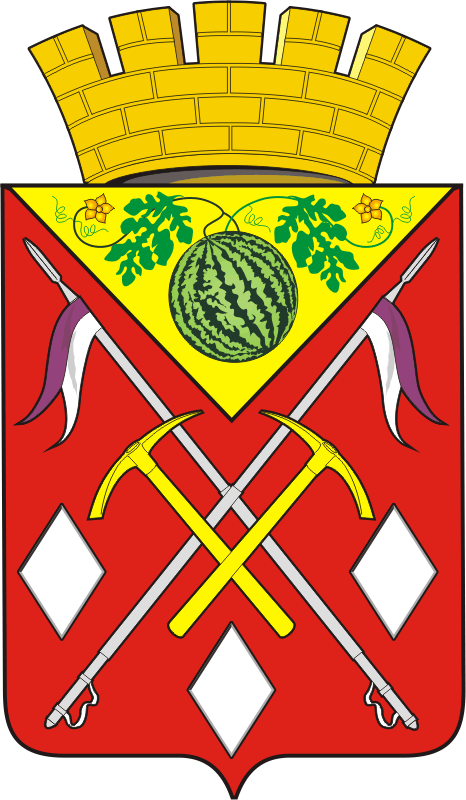 АДМИНИСТРАЦИЯМУНИЦИПАЛЬНОГООБРАЗОВАНИЯСОЛЬ-ИЛЕЦКИЙГОРОДСКОЙ ОКРУГОРЕНБУРГСКОЙ ОБЛАСТИПОСТАНОВЛЕНИЕ20.09.2022 № 1851-пГлава муниципального образованияСоль-Илецкий городской округ           В.И. Дубровин 